THE CONSTITUTION OF THE UNIVERSITY COLLEGE LONDON CHESS SOCIETY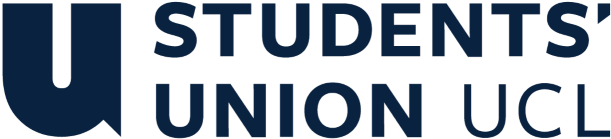 1.Name1.1 The name of the society shall be the University College London Union (UCL) Chess Society.1.2 The society shall be affiliated to Students’ Union UCL.2. Statement of Intent2.1 The constitution, regulations, management and conduct of the society shall abide by all UCLU Policy, and shall be bound by the Students’ Union UCL Memorandum and Articles of Association and Byelaws, the Club and Society Regulations and the Club and Society Procedures and Guidance, laid out in “how to guides”.2.2 The society stresses that it abides by Students’ Union UCL Equal Opportunities Policies, and that society regulations pertaining to membership of the society or election to management of the society shall not contravene this policy.3.The Club and Society Regulations can be found at the following website: http://studentsunionucl.org/clubs-societies/resources3. The Society Committee 3.1 President3.1.1 The President’s primary role is laid out in section 5.7 of the Club and Society Regulations.2 Treasurer3.2.1 The Treasurer’s primary role is laid out in section 5.8 of the Club and Society Regulations.3.3 Welfare Officer		3.3.1 The Welfare Officer’s primary role is laid out in section 5.9 of the Club and Society Regulations.3.4 Vice-President3.4.1 The Vice-President’s role is to support the president in carrying out the society’s activities.3.5 Events Director3.5.1 The Events Director’s role is organise and run social and chess-related events for the members of the society3.6 Management of the society shall be vested in the Society Committee which shall endeavour to meet regularly during term time (excluding college reading weeks) to organise and evaluate the Society’s activities.3.7 The Committee members will perform the roles as described in section 5 of the Students’ Union UCL Club and Society Regulations document.3.8 Committee members are elected to represent the interests and well-being of Society members and are able to be held to account. If Society members are not satisfied by the performance of their representative officers they may call for a motion of no-confidence in line with section 5.6 of the Club and Society Regulations.4. Terms, Aims and Objectives4.1 The society shall hold the following as its aims and objectives.4.2 The society shall strive to fulfil these aims and objectives in the course of the academic year as its commitment to its membership.3 The core activities of the society shall be:4.3.1 Organise regular chess sessions enabling each UCL member or UCLU associate to play the game of chess.4.3.2 Represent UCL in chess tournaments and friendly matches against other UK and non-UK universities and chess clubs.4.3.3 Provide chess coaching lessons and mentorship to both beginner and advanced members of the society.4.3.4 Organise tournaments, online or in-person, for the members of the society.4.In addition, the society shall also strive to organise other activities for its members where possible:4.4.1 Register members of the society to participate in the London Chess League and other inter-University chess events.4.4.2 Organise simultaneous exhibitions with International Masters or Grandmasters.4.4.3 Bring professional speakers to talk about a chess-related subjects in the interest of the society.This constitution shall be binding on the society officers and shall only be altered by consent of two thirds majority of the full members present at a society general meeting. Activities Network Executive shall approve any such alterations.This constitution has been approved and accepted as the Constitution for the University College London Union Chess Society. By signing this document the President and Treasurer have declared that they have read and abide by the Clubs and Societies Regulations.Dimitrios PappelisSociety PresidentMaria CiocanSociety Treasurer